Title of Research WorkA Synopsis submitted to Tantia University, Sri Ganganagar 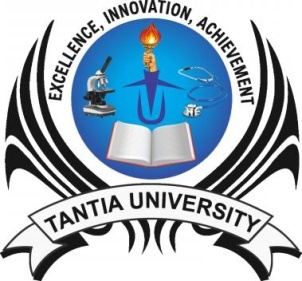 For the Degree of Doctor of Philosophy In the Faculty of …………………….. Subject ………………………By……………………………………………….. (Name of Candidate)Under the Supervision of………………………………… (Name & Designation of Supervisor/Guide)………………………………Name of University/College of supervisorTANTIA UNIVERSITYHanumangarh Road, Near RIICO Bus Stand, Sri Ganganagar (Rajasthan)-335002Year …………………..FORMAT FOR OUTLINE OF PROPOSED RESEARCH WORK(TO BE SUPPLIED IN 4 COPIES)Name of Scholar:Location: Institution/Department where the work is to be doneLocation Title of the Research work (in English & Hindi):Introduction:Importance of proposed Research Work:Review of work already done on the subject: (Present and past status)Hypothesis/Objective:Methodology:Chapter-wise details of Proposed Research:Bibliography (Updated):Signature & Name of the Candidate with dateOutline of the synopsis approved.Signature & Name of Supervisor with date CERTIFICATE BY SUPERVISORCertified that :I am willing to guide the research work of Shri/Km./Smt. .......................................................  on the above subject if he/she is registered for Ph.D.To the best of my knowledge the subject selected has not been studied and is not being studied so far in any university.Present subject is of sufficient scope to keep the candidate engaged for two or more years towards his/her Ph.D. research work.The subject will lead to a valuable contribution. I have seen and approved the outline and bibliography, etc. submitted by the candidate.Necessary facilities are available in the Department for the above research work (Certificate from Principal/Head Univ. Dept. with regards to facilities available is enclosed.)I have........................ (give numbers) research candidate(s) registered under my supervision and the serial number of this candidate (whose application is being forwarded) for Ph.D. registration is ............. (give the serial number)The candidate is not under my close relationship (the term close relationship has been defined in the examination ordinance of the University.)Signature & Name of the Supervisor with dateCertified that the available facilities will be extended to Shri/Km./Smt. ...........................................  for research work if he/she is registered for Ph.D.Signature of Principal/Director of the Institution with date                                                          Note:1. The copies of synopsis must be in Spiral Binding.2. The candidate must submit four copies of synopsis.3. Colour scheme for Thesis/Synopsis cover in different facultiesFaculty of Arts/Social Science			-RedFaculty of Commerce/Management 		-YellowFaculty of Education 				-CrimsonFaculty of Nursing 					-PurpleFaculty of Engineering/Technology 		-Light GreenFaculty of Medical & Paramedical 		-WhiteFaculty of Science 					-Light BlueFaculty of Law					-Maroon	Text Writing-			Paper to be used: A4 Size (Good Quality)			Printing : One Side  			Font: Title – 18pt-Bold, 			Headings – 16pt-Bold, Sub Headings – 14pt			Running Text (English): 12pt-Times New Roman, 						Running Text (Hindi): 14pt- (SG12, Kruti Dev 10, Devlays)			Bold and Italics: - be only used where ever necessary			Spacing: Double or one and half			Margin : Left 4cm; Top, Bottom, Right-2.5cm			Page Numbering : Properly NumberedWriting Reference:Author Name, (Year). Title-Book or Article or Thesis Name of journal or Publisher or conference or universityJournal volume, No., page etc. and if book its pages or if conference – name of the conference, Year, Place.Example-Nayar, Parmod K. (2002). Literary Theory Today. Asia book Club, New Delhi. pp230McGuniness, Kate (1993). Gene Sharp’s Theory of Power: A Feminist Critique of Consent. Journal of Peace Research, Online 30 (1): 101-115.Phiri, Aretha M.M. (2009):  Toni Morrison and the Literary Canon: Whiteness blackness, and the construction of racial identity. Ph.D. Thesis, Rhodes University. pp. 154